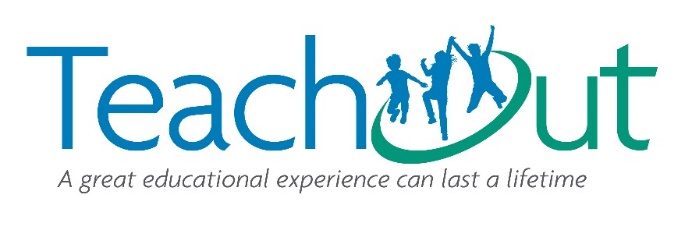 School/Organisation:EVC or name of visit organiser:Description of visit: (including activities and number of students/teachers)Date(s) of visit:Assessor:(Signature)Date assessment completed:Checked by:(Signature)Date assessment checked:Significant hazardsList anything that could cause harmWho may be at risk?e.g. students, staff, parents, specific groups or individualsLikelihood of harmRemote, very unlikely, unlikely, possible, very likelyControl measuresHow will the risk be minimised?Residual riskAfter controls are put in place, what is the risk? (use Remote - Very likely scale)Significant hazardsList anything that could cause harmWho may be at risk?e.g. students, staff, parents, specific groups or individualsLikelihood of harmRemote, very unlikely, unlikely, possible, very likelyControl measuresHow will the risk be minimised?Residual riskAfter controls are put in place, what is the risk? (use Remote - Very likely scale)